CSUF College of Humanities & Social Sciences 
Inter-Club Council Meeting

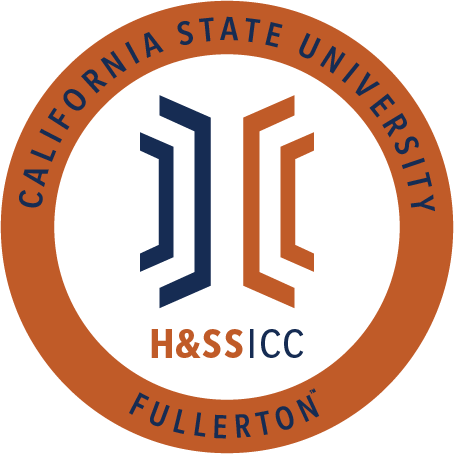 October 30, 2020 11:00 A.M. 
ZoomMeeting called by:Halima Baba, ChairType of meeting:RegularAttendees:Council Representatives, Executive Officers, General PublicAgenda Topics:Call to Order / Roll Call-11:03SAAAS is marked as absent from the meetingApproval of Minutes AAEE motions to approve the minutes and Abled Advocators secondsApproval of Agenda Social Justice Facilitator motions to amend the agenda to include a time certain for Dean Fontaine at 11:30 AM AAEE motions to approve the agenda and Philosophy Club secondsPublic Speakers This is a time where members of the public may address the humanities and social sciences council on any item appearing on this agenda or matters impacting students.Time Certain 11:30AM –  Dean Fontaine5.         Budget 8074 – Contracts, Fees and Rentals: $33,450.008077 – Travel: $19,451.006.         ReportsChair – Halima BabaThe executive senate meets once a month, and we met this past Wednesday. There are some new updates for the council. Updates were about viewpoint neutrality and funding. At the current moment, the executive senate doesn't have councils listed as meditators between clubs and ASI. This will be updated to show the role of the council. ASI will be creating a new process to identify new councils, which will be listed on the ASI website at the start of the new fiscal year. A Wufoo form will be created for gift card forms. So clubs should keep an eye out for email updates. Remember, for viewpoint neutrality; questions must be neutral and objective. Do not be political or personal.If the council decided not to fund an event, the council must give a written explanation as to why they didn't fund it. There is no written process procedure at the moment, but this will change in the coming weeks.  I assume an explanation will be put in the minutes. ASI will set up a formal complaint system for clubs who feel their proposal was denied viewpoint neutrality. ASI will look into why requests were denied. Vice-Chair / Treasurer – Lila Marlene RodriguezLila was out this past week, so please give her time to catch up with emails. Expect a reply in 1-2 business days if she doesn't respond immediately. Please email Lila with any questions related to proposal packets. Please send your proposal packets in the order of the checklist. Lila will not accept otherwise.Turn in your receipts ASAP after your event but email Lila if there is any confusion. Director of Administration – Savannah AranaPlease be safe this Saturday if you plan on celebrating Halloween. Maintain a safe social distance and wear masks when you are out and about.Director of Public Relations – Jennifer LópezWe will take a picture today with Dean FontaineSocial Justice Facilitator – Tonya SomeshNothing to report, so I will yieldAdvisor – Dr. Connie Moreno Yamashiro, Assistant DeanPlease think of questions for when Dean Fontaine arrives. She wants to hear from the students!You can still vote! The election is coming up next Tuesday, so please think of how you can support your students during this uncertain time. You can try support groups, drawing, taking a bath, or anything that will help you feel comforted during this uncertain time. Have a conversation with your organizations as to why voting is so important. Take care of yourself!Student life and leadership have a great website that offers many resources, activities, and articles for students! Check out the website! https://fullerton.campuslabs.com/engage/news/180556Graduate Assistant – Shanice WatsonTake care of yourself with the elections and fires.ASI Liaisons – Erick Murillo and Maria LinaresErick MurilloTake care of yourself and keep your eyes out for future conversations about viewpoint neutrality in the coming weeks. 7.         HSS Week Committees (April 5th- April 9th, 2021)8.         Old Business9.         New BusinessPhi Alpha Theta motions to open line item A of new business and AAEE secondsVote: PAGSOCA is requesting $270.00 from line item 8077. The funds will be divided among three students Marisol Brito, Yulianna Fernandez, and Yalda Faruki. The money will be used for registration to the Western Psychological Association Conference. The conference will take place via Zoom on October 28- 31, 2020.21 out of 23 approve/ Motion is passed Rebound Scholars motions to open line item B of new business and AAEE secondsVote: Rebound Scholars is requesting $250.00 from line item 8074. The funds will be used at a trivia game night on Oct 30th at 5:30 pm via Zoom. Funds will be used to purchase two $50 and six $25 gift cards from Wal-Mart and will be given to winners. 21 out of 23 approve/ Motion is passed Psi Chi motions to open line item C of new business and AAEE secondsVote: Psi Chi Honor Society is requesting $40.00 from line item 8074. The fundswill be divided between Gary Younger (Pepperdine school representative) andTheory Nov (ABA therapist). The event will take place on zoom on October 7th and 14 th.21 out of 23 approve/ Motion is passed Rebound Scholars motions to open line item D of new business and AAEE secondsClub PresentationsPsi Chi Honor societyThe Psychology Association of Graduate Students of Color and Allies (PAGSOCA)Psychology Department Student Association (PDSA)Rebound Scholars10. 	Next Week’s Agenda Philosophy Club would like to be added to next week's agenda for line item 8074PAGSOCA would like to be added to next week's agenda for line item 8077Abled Advocators would like to be added to next week's agenda for line item 807411.	Announcements 12.	Adjournment-12:30 PM